День женского служения10 июня 2017 г.“Одарены для служения”Написано Эрной Джонсон,Директором женского служенияЮжно-Тихоокеанского дивизиона Церкви Адвентистов Седьмого Дня 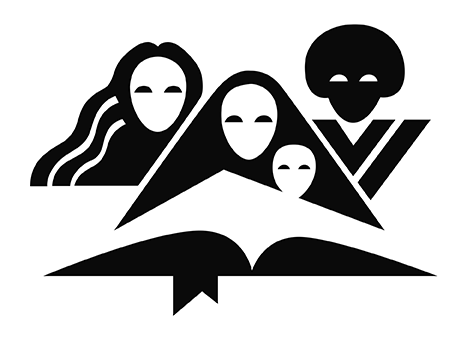 Материалы подготовлены отделом женского служения Генеральной конференции Церкви Адвентистов Седьмого Дня 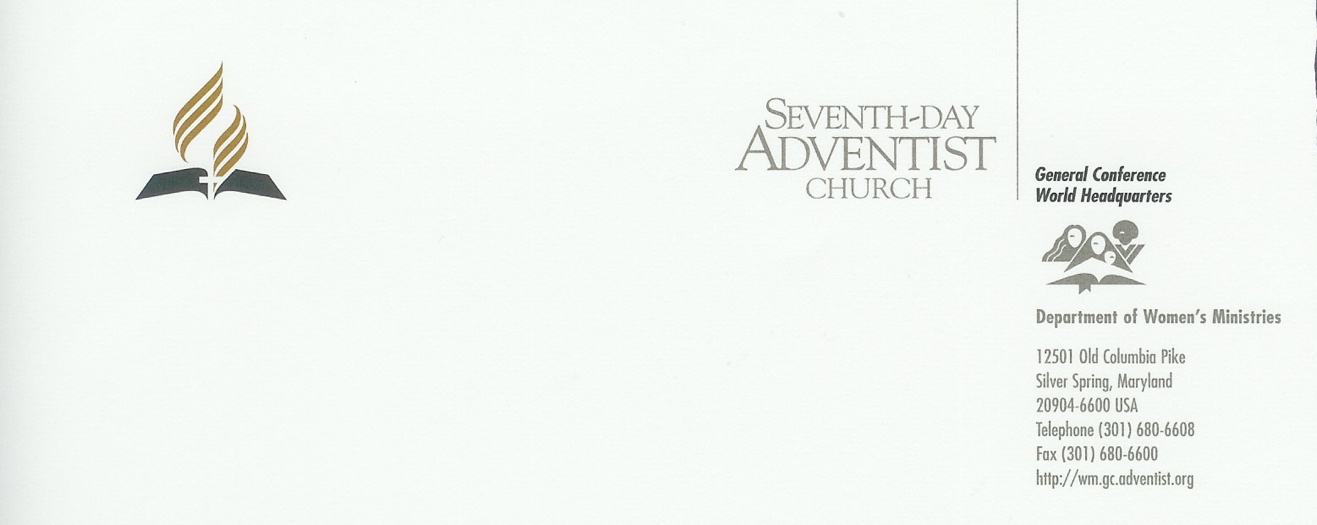 14 февраля 2017 г.Дорогие сестры-руководители,С радостью приветствую вас! Благодарю Бога за те дары, которыми Он так щедро одарил каждую из вас, мои сестры. Путешествуя из страны в страну, я поражаюсь тому, что Бог творит внутри вас и через вас. Поистине радость и преимущество знать, что Бог использует нас, чтобы мы нашими словами и делами показали другим любовь к Нему.Тем не менее, я также знаю, что некоторые мои сестры могут не знать Божьи планы в отношении себя. У вас могут быть сомнения в своей одаренности. Вы можете чувствовать, что ваш дар слишком мал и от него не будет никакого толку в отличие от даров, которые вы видите у других. Воспряньте духом, мои сестры! Эта проповедь для Дня женского служения - специально для вас. (Примечание: также сюда включен семинар для Дня женского служения «Духовные дары»).Спасибо Эрне Джонсон, директору отдела женского служения Южно-Тихоокеанского дивизиона, за то, что позволила Святому Духу использовать ее, чтобы раскрыть нашу одаренность как дочерей Божьих. У каждой из нас есть призвание от Бога служить другим людям, чтобы они могли увидеть в нас Иисуса, и каждой из нас даны таланты для служения.Поэтому не переживайте, если еще не знаете свой дар. Слушайте эту весть и горячо молитесь, чтобы Бог открыл ваши глаза и сердце, чтобы видеть и использовать дары, которыми Он вас наделил; и просите об исполнении этого обетования в своей жизни:«Я, Господь, призвал Тебя в правду, и буду держать Тебя за руку и хранить Тебя, и поставлю Тебя в завет для народа, во свет для язычников, чтобы открыть глаза слепых, чтобы узников вывести из заключения и сидящих во тьме — из темницы (Исаия 42:6,7).С пожеланием радости,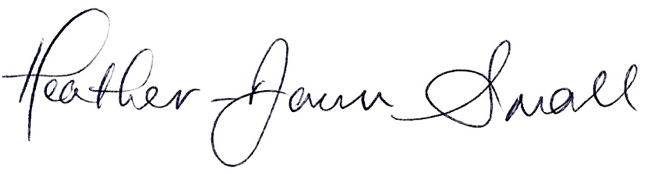 Хезер-Дон Смол, директор ОЖС ГК СодержаниеОб авторе	4Программа служения	5Чтение вместе с общиной	6Проповедь	7Семинар	15Об автореПроповедь «Одарены для служения»Эрна К. (Гудштайнздоттир) Джонсон служит в качестве директора отдела женского служения, а также выступает посредником программы «Партнеры в служении» (Ассоциации «Жена пастора») и координатором молитвенного служения в Южно-Тихоокеанском дивизионе Адвентистов Седьмого Дня со штаб-квартирой в Вахрунге, Австралия.Ранее она занимала пост директора женского служения Новозеландского Тихоокеанского униона, а также Большой конференции в Сиднее. В 1997 году она основала женское служение в Новой Каледонии.Она верит в равенство всех детей Бога и любит содействовать духовному росту женщин.Эрна, адвентистка в третьем поколении, выросла в Исландии, но сейчас живет в Сиднее. Вместе со своим мужем Эдди, который служит пастором, они объехали весь мир. Пара имеет двоих детей и четырех внуков.В своей проповеди она цитирует тексты из Живой Библии, которые и рекомендует использовать для англоговорящей аудитории.Об автореСеминар «Духовные дары»Бирта Кендал родилась и выросла в Дании, где живет и в настоящее время. Вместе со своим мужем Оле она долгое время жила в г.Сент-Олбанс, Англия, где Бирта возглавляла работу отделов женского и детского служения по всей Западной Европе, странам Балтии, Финляндии и Скандинавии, а также части Ближнего Востока и Северной Африки. Семья Кендалов также служила в Пакистане.Бирта имеет двух дочерей, которые завоевали ее сердце, когда она и Оле были миссионерами в Африке. Она не могла и подумать о том, чтобы оставить их, поэтому они с мужем удочерили их, и девочки стали для них большой радостью!Бирта - очень творческий человек, она придумала всевозможные интересные приемы, как рассказывать маленьким детям о любви Иисуса, и в то же время она разработала программы по женскому служению для многих стран на находящейся в ее ведомстве обширной территории.Совершая служение женщинам, Бирта многим помогла раскрыть свои духовные дары и научиться служить Иисусу различными способами, о которых они никогда даже и не мечтали. На этом семинаре она рассказывает о своей программе, чтобы и вы, в свою очередь, могли поделиться ею с другими.Дополнительный семинарВ качестве дополнительного семинара отдел женского служения предлагает семинар «Работа с подростками». Программа служения«Одарены для служения»Программа Дня женского служенияПризыв к служению:Тексты из Писания: 1 Коринфянам 13:1-13; Иоиля 2:28, 29.Гимн для открытия: № 251 «Все Иисусу отдаю я»Молитва пастора:Призыв к пожертвованию:Музыка во время пожертвований:Чтение вместе с общиной: Римлянам 12:4,5; 1 Коринфянам 12:13,14,18,19,21,25,27Специальный музыкальный номер:Проповедь: «Одарены для служения»Заключительный гимн: № 263 «Дни жизни нам даны».Заключительная молитва:Чтение вместе с общинойИбо, как в одном теле у нас много членов, но не у всех членов одно и то же дело, так мы, многие, составляем одно тело во Христе, а порознь один для другого члены.Ибо все мы одним Духом крестились в одно тело, Иудеи или Еллины, рабы или свободные, и все напоены одним Духом.Тело же не из одного члена, но из многих. . . .Но Бог расположил члены, каждый в составе тела, как Ему было угодно. А если бы все были один член, то где было бы тело?Но теперь членов много, а тело одно.Не может глаз сказать руке: ты мне не надобна; или также голова ногам: вы мне не нужны. Напротив, члены тела, которые кажутся слабейшими, гораздо нужнее…дабы не было разделения в теле, а все члены одинаково заботились друг о друге. Посему, страдает ли один член, страдают с ним все члены; славится ли один член, с ним радуются все члены.И вы – тело Христово,А порознь - члены.—Из Римлянам 12:4,5 и 1 Коринфянам 12:13,14,18,19,21,25,27ПроповедьОдарены для служенияАвтор Эрна ДжонсонПисание«Если я говорю языками человеческими и ангельскими, а любви не имею, то я — медь звенящая или кимвал звучащий.2 Если имею дар пророчества, и знаю все тайны, и имею всякое познание и всю веру, так что могу и горы переставлять, а не имею любви, — то я ничто. 3 И если я раздам все имение мое и отдам тело мое на сожжение, а любви не имею, нет мне в том никакой пользы»1 Коринфянам 13:1-3«И будет после того, излию от Духа Моего на всякую плоть, и будут пророчествовать сыны ваши и дочери ваши; старцам вашим будут сниться сны, и юноши ваши будут видеть видения. 29 И также на рабов и на рабынь в те дни излию от Духа Моего”.Иоиля 2:28, 29ВведениеБог наделяет каждого верующего, по крайней мере, одним духовным даром, независимо от пола или возраста.Знаете ли вы свои духовные дары? Возможно, вы никогда не задумывались о том, какими дарами обладаете. Возможно, вы просто выполняли ту работу в церкви, которую было необходимо выполнить. Вы проводите занятия в классе субботней школы, в котором учатся ваши дети. Вы играете на пианино в церкви, потому что умеете это делать. Вам нетрудно приготовить еду или помыть посуду на церковной кухне.Что важно для духовных даров? Почему мы должны знать свои дары? Библия говорит нам, что каждый духовный дар показывает нам цель, которую Бог имеет для нашей жизни. Он формирует наше служение в теле Христа.Существуют различные духовные дары, которые распределяет один и тот же Дух Божий. Существуют разные виды служения, но мы служим одному и тому же Господу. Есть разные действия, но в нас работает один и тот же Дух (см. 1-е Коринфянам 12:4-6).Вы когда-нибудь задавали себе такие вопросы:Какова воля Божья в отношении моей жизни? Что я могу делать в церкви, чтобы составлять тело Христа? Почему Бог поместил меня туда, где я живу? Павел указывает на то, что ваши духовные дары определяют то, как Бог будет использовать вас (стих 7). Знание о ваших духовных дарах поможет ответить на фундаментальные вопросы о вашей цели в жизни. Использование духовных даров даст длительное чувство удовлетворения.Часть радости жизни - это процесс открытия даров, которыми Бог вас наделил. Когда вы найдете свой дар, вы сможете полноценно служить Иисусу в церкви и обществе.Часть радости жизни - это процесс открытия страсти, которую Бог дает вам. Когда вы узнаете свой дар, вам также нужно будет определить свою страсть.Хотя вашим даром может быть преподавание, ваша страсть будет определять, как вы его будете использовать. Например, вы чувствуете больше энтузиазма в отношении обучения детей, молодежи или взрослых? Дар тот же, но страсть отличается.Бесспорный библейский факт состоит в том, что Бог дал каждому из нас хотя бы один дар. Ты верующая? Тогда у тебя есть хотя бы один талант. Тебе интересно узнать, что это? Когда ты узнаешь, в чем заключается твой духовный дар и как служить Господу, Бог сможет использовать тебя. Он всегда наделяет всем необходимым ученика, стремящегося к обладанию дарами.Эрна ДжонсонЭрна Джонсон, директор отдела женского служения Южно-Тихоокеанского дивизиона, и автор этой проповеди, открыла свои духовные дары и страсть после многих лет жизни по принципу «делаю то, что нужно сделать», чтобы помочь своему мужу-пастору. Когда она прошла тест на определение духовных даров, она нашла три дара, которые могла бы использовать для служения в церкви. Она считала, что обучение и публичные выступления не входят в этот список. Но все же выполняла это служение. Где бы она ни совершала вместе с мужем пасторское служение, она сочетала в себе желание к служению молодым девушкам со своими духовными дарами и начала устраивать на выходных конференции и выездные семинары для них. Эрна провела сотни конференций и выездных семинаров в своем дивизионе, который состоит из сорока конференций и миссий.Будучи лидером женского служения в своей общине, она стала обучать других женщин лидерству. В итоге она стала директором отдела женского служения дивизиона и ее увлеченное служение расцвело и превратилось за последние шесть лет в руководимое духом широкомасштабное служение отдела женского служения в Южно-Тихоокеанском дивизионе. Сейчас, имея возможность видеть положительные изменения в жизни молодых девушек, посещавших ее конференции, Эрна жалеет, что не знала и не понимала свои дары в начале своего служения в качестве жены пастора.Следующая история произошла на конференции в выходные дни, которую Эрна проводила для молодых девушек в Тихоокеанском адвентистском университете в Папуа-Новой Гвинее.Мона ДжиеноЭнергичная молодая женщина подошла к Эрне Джонсон и попросила разрешения посетить конференцию «Настоящая красота», чтобы посмотреть, как она организована. Позже Эрна узнала, что Мона Джиено работает юристом в г. Порт-Морсби, Папуа-Новая Гвинея. Мона полностью вовлечена в работу своей поместной церкви и целиком отдает себя на служение Богу. Она обнаружила, что ее духовные дары - это учить и благовествовать девочкам-подросткам. Используя ресурсную программу отдела женского служения «Настоящая красота» и последующие части этой программы «Настоящая я», «Настоящие друзья» и «Настоящая любовь», она начала вдохновлять подростков на то, чтобы они раскрывали дарованный им Богом потенциал. Увлеченность Моны  служением молодым девушкам росла и побудила ее подготовить серию оригинальных телевизионных программ для канала Hope в Папуа-Новой Гвинее. Его смотрят тысячи людей. Она организует программы в своей церкви и общине для маленьких девочек, а также для девочек-подростков. Сейчас она рассматривает возможность проведения подобных программ мальчикам-подросткам из ее церкви. Эта молодая женщина-профессионал охотно откликнулась на призыв Бога к служению.Ваши увлечения и дары могут быть не направлены на служение подросткам, как это было в случае Эрны Джонсон и Моны Джиено, но вы обязаны ответить на призыв Бога и использовать свои Богом данные склонности и дары. Кроме того, если ты – подросток, это не значит, что ты слишком молода, чтобы найти свое призвание. Послушайте эту историю о молодой девушке, чье вдохновение стало всемирным духовным движением.Кэтрин Бут, мать армии, 1829-1890 гг.Кэтрин Бут со своим мужем Уильямом совершали служение бездомным. Но еще задолго до того, как это служение стало движением, позднее известным как Армия Спасения, желание Кэтрин помогать окружающим уже проявило себя, когда ей было девять лет. Как-то раз полицейский вел пьяницу в местный полицейский участок под улюлюканье шпаны. Кэтрин подбежала к нему, взяла за руку и проводила до участка, высоко подняв голову, несмотря на издевки окружающих.В четырнадцать лет Кэтрин стала ревностным последователем движения за трезвость. Она написала множество статей для юношеской ветви движения. Многие ее статьи были опубликованы анонимно в ведущих журналах того времени, потому что никто не принял бы всерьез ни ее как автора, ни ее статьи, если бы были указаны ее имя и возраст.На протяжении всей своей жизни Кэтрин страдала от серьезных болезней, но ничто не мешало ей выполнять свою миссию. Приверженность к делу, на которое Бог призвал ее в девятилетнем возрасте, ярким светом сопровождало ее служение на протяжении всей жизни. Когда она умерла, тысячи опустились на колени возле ее гроба, на котором была прикреплена надпись с одной из ее знаменитых цитат: «Любите друг друга и до встречи утром»Послушайте историю о другой замечательной девушке, которая также помогла начать всемирное духовное движение, пламенно рассказывая другим о скором пришествии Иисуса. Девушки, откликающиеся на призыв Бога, могут изменить мир и действительно изменяют его.Елена Уайт, вестница Божья, 1827-1915 гг.Эллен Гулд (Гармон) Уайт - самая известная и влиятельная женщина-адвентистка седьмого дня. В детстве она часто болела и вследствие тяжелой травмы, полученной, когда она училась в третьем классе, она не смогла получить хорошее образование, так как была физически слабой. Эллен отдала свое сердце Иисусу, когда ей было двенадцать лет, и крестилась в четырнадцать. Эта молодая женщина полностью посвятила себя Богу. Еще в юности она стала пытаться завоевывать своих друзей для Господа. Эллен приняла весть о скором пришествии Христа, представленную Уильямом Миллером, и с нетерпением и уверенностью ждала скорого возвращения Христа.Великое Разочарование из-за того, что Иисус не вернулся на землю 22 октября 1844 года, также коснулось в этот день Эллен, несмотря на ее юношеский возраст 16 лет. Она продолжала изучать Библию с другими и искренне молилась за свет и руководство в последующие сложные дни. В то время как многие колебались или отказывались от своего адвентистского опыта, включая членов семьи Эллен, она присоединилась к богослужениям, которые проводили четыре другие женщины в доме одного верующего. Небо, казалось, было совсем близко к молитвенной группе, и когда сила Божья снизошла на Эллен, она увидела народ остатка, идущий в город Бога (См. Эллен Уайт. Ранние произведения, с. 13-20).Когда 17-летняя девушка неохотно рассказала об этом видении группе адвентистов в ее родном городе Портланде, штат Мэн, они приняли это как свет от Бога. В ответ на более позднее видение Эллен с друзьями и родственниками стала путешествовать по разным местам и рассказывать рассеянным группам адвентистов то, что было ей открыто в первом и последующих откровениях.Это были непростые дни для адвентистов, переживших разочарование. Они не только подвергались презрению и насмешкам со стороны окружающих в целом, но и между собой не были едины, что способствовало тому, что в их рядах возникал всякого рода фанатизм. Но Бог через откровение показал Эллен Уайт исход некоторых из этих фанатичных движений, и ей было поручено обличить этих людей и указать на их заблуждение. Ей было трудно это сделать, но все-таки она справилась.Эллен Г армон вышла замуж за Джеймса Уайта в 1846 году, и они стали служить Господу вместе, став основателями движения, впоследствии ставшего известным как всемирная Церковь Адвентистов Седьмого Дня.История показывает, что Эллен ответила на призыв Бога после того, как двое мужчин отказались выполнять то, что Бог попросил их сделать. Она была молодой женщиной, полной любви к Богу, и, несмотря на свое плохое здоровье и отсутствие образования, она ответила согласием на Божий призыв. Трепет Эллен Г. Уайт к исполнению Божьих повелений не угас на протяжении всей ее долгой жизни. Цитата с сайта ellenwhite.org:«Эллен Уайт была женщиной с замечательными духовными дарованиями, она прожила большую часть жизни в девятнадцатом веке (1827-1915), однако благодаря ее произведениям она до сих пор оказывает революционное влияние на миллионы людей во всем мире. За свою жизнь она написала более 5000 периодических статей и 40 книг. Но сегодня, включая компиляции из ее рукописей, насчитывающих 50 000 страниц, доступны более 100 наименований на английском языке. Эллен Уайт является самой переводимой женщиной-писателем за всю историю литературы и самым переводимым американским автором. Ее изменяющий жизнь шедевр успешной христианской жизни «Путь ко Христу» опубликован на более чем 140 языках».Разве не чудесно то, что молодая девушка может сделать своей пламенной любовью для Иисуса, своим глубоким состраданием к погибающим людям и страстным желанием скорейшего возвращения Иисуса? Это приглашение для каждой из нас сегодня использовать свою энергию и энтузиазм, подобно тому, как Эллен Уайт использовала свою. Эти устремления сердца сформируют наше мировоззрение и дадут нам цель в жизни. Наши роли и обязанности Цель определяет нашу роль. А роль, в свою очередь, наделяет обязанностями. Какова ваша роль? У вас есть обязанность делиться доброй вестью? Или это касается только работников, оплачиваемых церковью, - пасторов, преподавателей и администраторов?Конечно же, вы знаете ответ! Когда вы определяете свои дары и страсть, вы берете ответственность за их использование для благовестия. Никто другой не может делать то, что можете делать вы, и никто не может занять ваше место. Недостаточно читать Библию каждый день. Недостаточно прийти на богослужение или молитвенное собрание. Недостаточно появляться только по субботам. Мир должен видеть Иисуса в каждом слове и деле Его последователей.Каждый ученик Иисуса знает, что в его обязанность входит позволить Иисусу сиять через него, быть Его руками и ногами в служении. Каждому верующему дается хотя бы один духовный дар для прославления Бога и служения в церкви.Согласно 1 Коринфянам 13:1-3, Церковь - это тело. Тело имеет много частей, и одна из этих частей - это ты! Когда ты не участвуешь в служении, тело Христа страдает, потому что тебя некому заменить – такой, как ты, больше нет. В тебе и твоих дарах нуждаются.В 1 Коринфянам 12:8-10 перечислены девять духовных даров: МудростьЗнаниеВераИсцелениеЧудотворениеПророчествоРазличение духовГоворение на языкахТолкование языковВ Римлянам 12:6-8 перечислены семь духовных даров:ПророчествоСлужениеУчениеУвещеваниеЖертвенностьРуководствоБлаготворительностьВы ознакомились с историей нескольких молодых женщин, которые нашли свое призвание и использовали свои дары и увлечения на служение Иисусу и исполнение Его воли. Ваш возраст, статус или пол не имеют значения. Верующие призваны служить.Мы знаем, что жизненные заботы мешают служению. Вы, вероятно, подумали о следующих оправданиях:• Я работаю полный рабочий день. Я работаю сверхурочно.• Я должна заботиться о своей семье, своих маленьких детях, пожилых родителях.• Где мне найти время?• В моем служении нет необходимости, потому что в церкви и так много талантливых людей.Вы можете не чувствовать, что у вас есть какие-то дары. Или вы можете думать, что ваши дары слишком незначительны для использования в церкви. Но нет времени на оправдания. Приближается Второе пришествие. Готовы ли вы служить Господу в церкви и общине или нет?Творец собственноручно создал этот шедевр (тебя); Он знает тебя изнутри и снаружи. Он наделил тебя дарами, Он знает твои увлечения, и Он хочет, чтобы ты заняла то место, которое Он приготовил специально для тебя.Если ты член Церкви и посвящена на служение, тебе необходимо определить свои дары и увлечения. Попросите Бога раскрыть твой дар. Когда ты узнаешь свой дар, поразмышляй о нем и реши, как его использовать и развивать. Духовные дары даются с целью служения в церкви и прославления Бога в обществе.Когда ты знаешь свой дар, ты знаешь свое служение. Когда ты определяешь свои дары и увлечения, ты можешь найти свое особое место в служении, которое можешь совершать только ты. Ты убеждаешься в своей ценности в глазах Бога. Ты развиваешь здоровое чувство собственного достоинства и становишься уверенной в том, что призвана к исполнению Его воли. Ты начинаешь использовать свои дары для служения верующим и благовестия тем, кому нужно узнать о Спасителе.Послушайте, как это делал Иисус:«Только метод Христа принесет истинный успех в достижении людских сердец. Спаситель общался [с мужчинами и женщинами] как Тот, Кто желает им добра. Он проявлял к ним сочувствие, служил их нуждам и завоевывал их доверие. Затем Он приглашал их: «Следуй за Мной»» (Э. Уайт «Служение исцеления», с. 143). 	Метод Христа заключается в использовании ваших даров и увлечений. Если у вас нет дара проповеди или пророчества, возможно, у вас есть дар общения. Если у вас нет дара знания или обучения, возможно, вы можете проявлять сочувствие, как никто другой. Возможно, у вас нет дара ободрения или проницательности, но зато вы можете завоевывать доверие. Возможно, у вас нет дара чудотворения или благотворительности, но вы можете молиться.Когда вы развиваете свои духовные дары и увлечения:вы будете поклоняться и прославлять Бога, потому что насыщаетесь через служение;вы будете создавать и наставлять церковь, потому что вам нравится служить другим.ПризывСегодня я призываю вас найти ответы на следующие вопросы: Каково ваше призвание? Как вы можете служить?Пророк Иоиль ясно говорит о том, что в последние дни будет поздний дождь, и Дух будет изливать дары. Он записал нам слова Бога:“И будет после того, излию от Духа Моего на всякую плоть, и будут пророчествовать сыны ваши и дочери ваши; старцам вашим будут сниться сны, и юноши ваши будут видеть видения. И также на рабов и на рабынь в те дни излию от Духа Моего.” (Иоиль 2:28, 29).Вы верите в то, что Бог изольет Свой Дух на всех, кто желает Ему служить? Вы верите, что Бог наделит дарами всех желающих исполнять Его волю? Готовы ли вы принять дары и выполнить миссию последних дней?Неважно,  молоды вы или стары, Бог изольет на вас Свой Дух, чтобы вы шли вперед. Вы можете служить другим:• Рассказывая о том, что Второе пришествие Христа близко.• Разделяя Божью любовь с теми, кто ее не имеет, грустит и подавлен.• Разделяя Благую Весть об Иисусе, о том, что Он любит нас независимо от того, кто мы такие, какого пола или возраста; и о том, что Он может нас спасти независимо от наших заслуг.Сегодня я бросаю вам вызов и призываю: вы желаете отдать свою жизнь на служение Богу? Кэтрин Бут было девять лет. Эллен Уайт была подростком. Мона Гильено - молодая женщина-профессионал. В тот момент, когда Эрна Джонсон обнаружила свои дары, она засучила рукава и погрузилась в работу. Все эти женщины и многие другие отдали свои жизни на служение Богу. Хотите ли вы присоединиться к рядам женщин, которые служат и уже несут служение?Апостол Павел предупреждает нас в 1 Коринфянам 13 о том, что если у нас нет любви, наши духовные дары ничего не стоят. Я молюсь о том, чтобы вы испытали Божью любовь на себе! Пусть Его Дух изольется на вас и будет жить в вас сегодня и всегда, чтобы вы могли излить Божью любовь на всех тех, с кем вступаете в контакт. Постарайтесь открыть в себе ту сердечную склонность, то любимое занятие, которое может быть  вашим истинным даром. Позвольте Святому Духу превратить вашу жизнь в служение  в Божьем Царстве.Благословение«Бог же мира, воздвигший из мертвых Пастыря овец великого Кровию завета вечного, Господа нашего Иисуса (Христа), да усовершит вас во всяком добром деле, к исполнению воли Его, производя в вас благоугодное Ему через Иисуса Христа. Ему слава во веки веков! Аминь» (Евреям 13:20, 21).